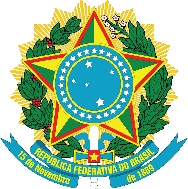 MINISTÉRIO DA EDUCAÇÃOUNIVERSIDADE FEDERAL DE ALFENASDECLARAÇÃO DE PENSÃO INFORMAL/AUXÍLIO FINANCEIROEu, ______________________________________________________________________,RG ____________________________,CPF ______________________________________residente no endereço ________________________________________________________________________________________________________________________________,DECLARO, em obediência aos Art. 171 e 299 do Código Penal, que recebo o valor médio mensal de R$_________________ referente à pensão informal/auxílio financeiro de _________________________________________________________________________._______________________________, ____ de __________________________ de 20___.__________________________________________Assinatura